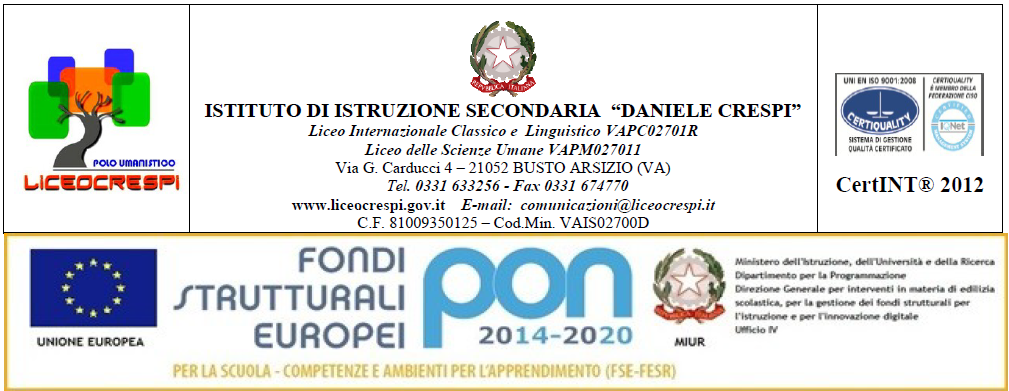 PROGRAMMA DI MATEMATICAAnno scolastico 2017/18	Classe 4^ BCLibro in adozione: L. Sasso	prof.ssa: Patrizia GiordanoNuova Matematica a colori voll.3 e 4PetriniGONIOMETRIALe funzioni goniometriche seno, coseno, tangente e loro proprietàEquazioni goniometriche elementari e ad esse riconducibiliEquazioni lineari in seno e cosenoDisequazioni goniometriche elementari e ad esse riconducibiliDisequazioni lineari in seno e cosenoFUNZIONI ESPONZIALI E LOGARITMICHELa potenza ad esponente realeLa funzione esponenzialeEquazioni esponenziali elementari e ad esse riconducibiliLe disequazioni esponenzialiLa funzione logaritmicaProprietà dei logaritmiEquazioni logaritmiche ed equazioni esponenziali risolubili mediante logaritmiDisequazioni logaritmiche e  disequazioni esponenziali risolubili mediante logaritmiALGEBRAEquazioni e disequazioni di grado superiore al secondo (ripasso)Equazioni irrazionaliDisequazioni irrazionaliEquazioni con valori assolutiDisequazioni con valori assoluti LE ConicheRichiami sulla parabola con asse parallelo all’asse yLa parabola con asse parallelo all’asse x Ricerca dell’equazione di una parabolaLa circonferenza come luogo geometrico di puntiRicerca dell’equazione di una circonferenzaL’ellisse: proprietà fondamentali e ricerca dell’equazioneL’iperbole: proprietà fondamentali e ricerca dell’equazione L’iperbole equilatera e traslata: la funzione omograficaRisoluzione grafica di equazioni e disequazioni irrazionali e in valore assolutoBusto Arsizio, 5 giugno 2018	I rappresentanti di classe:							L’insegnantePatrizia Giordano